ТЕМА НЕДЕЛИ: Я ЧЕЛОВЕК.ЦЕЛЬ: Обогащение социальных представлений о людях и о себе. Воспитание доброжелательного отношения к людям, уважения к старшим, дружеских взаимоотношений со сверстниками, заботливого отношения к малышам.Развитие положительной самооценки, уверенности в себе, чувства собственного достоинства, желания следовать социально-одобряемым нормам поведения, осознание роста своих возможностей и стремления к новым достижениям. Формировать представление о себе как человеке – представителе живого на Земле.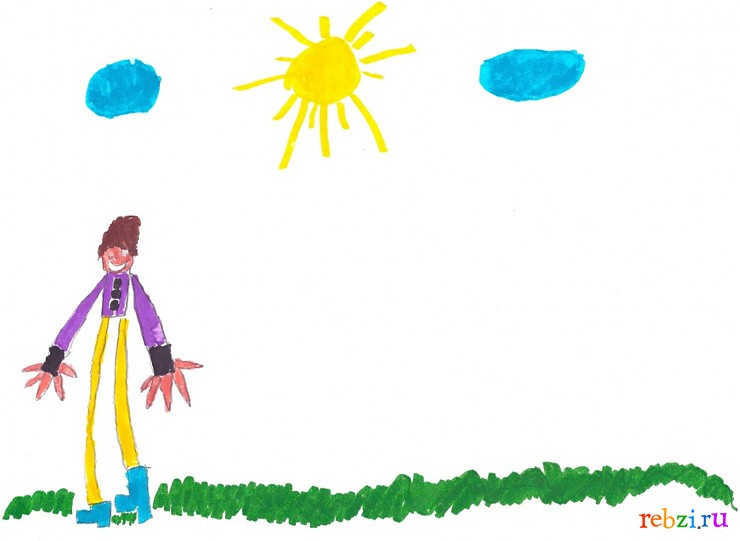 ЗАГАДКИБрат с братом через дорожку живут, А друг друга не видят. 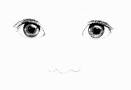        Когда мы едим – они работают,Когда мы не едим – они отдыхают.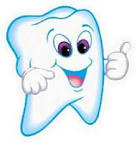 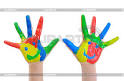               У двух матерейПо пяти сыновей, И одно имя всем.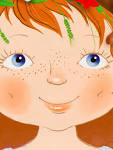 Рассыпались песчинкиНа щечках у Маринки. Оля слушает в лесу,Как кричат кукушки.А для этого нужны                                Нашей Оле …   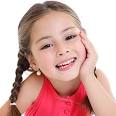 УЧИТЕ С НАМИ…М. Ефремов «Тело человека»Что такое наше тело?Что оно умеет делать?Улыбаться и смеяться,Прыгать, бегать, баловаться…Наши ушки звуки слышат.Воздухом наш носик дышит.Ротик может рассказать.Глазки могут увидать.Ножки могут быстро бегать.Ручки все умеют делать.Пальчики хватают цепкоИ сжимают крепко-крепко.Чтобы быть здоровым телу,Надо нам зарядку делать.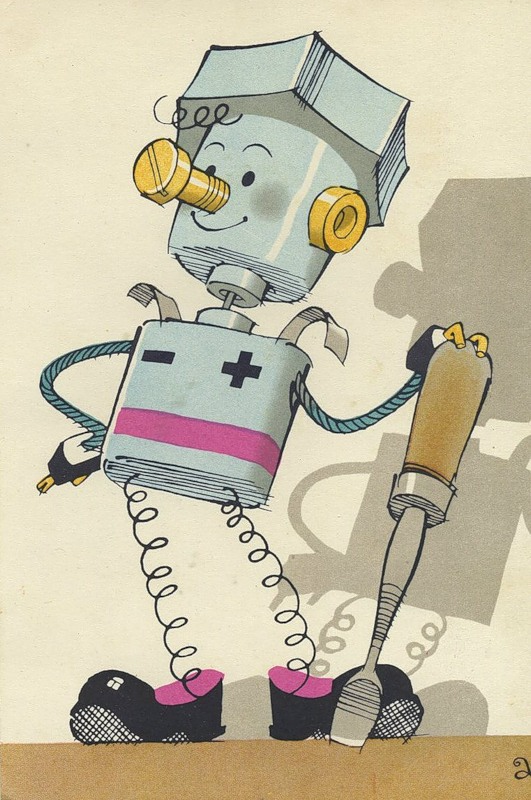 Уважаемые родители!С 24 НОЯБРЯ ПО 28 НОЯБРЯ в дошкольном учреждении реализуется тема недели: "Я-ЧЕЛОВЕК". Для осуществления образовательной деятельности в семье по данной теме рекомендуем родителям:- почитать стихотворение А. Барто "Одиночество";- побеседовать с детьми о правилах хорошего тона в гостях, в местах общественного пользования;- использовать личный пример родителей в закреплении норм поведения с позиции гендерного воспитания детей; приобщение к семейным ценностям и традициям;- понаблюдать за домашними занятиями членов своей семьи, совместно с детьми нарисовать любыми изобразительными средствами альбом «Моя семья» для выставки в группе.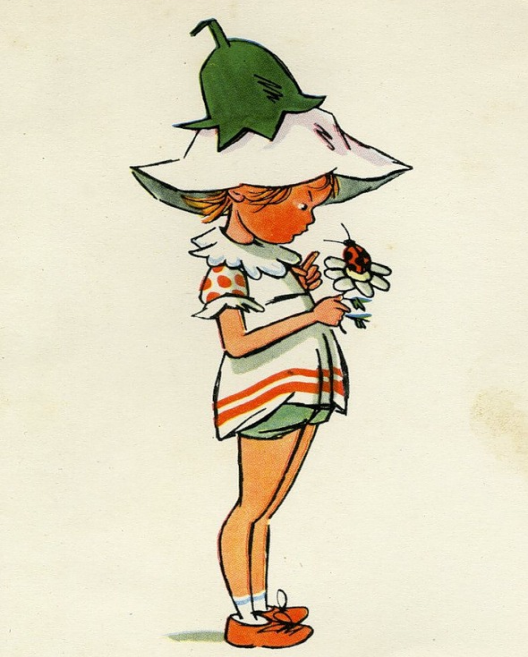 